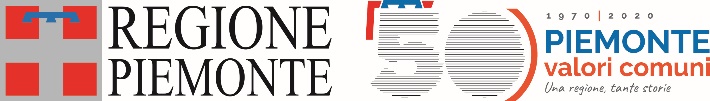 UNITA’ DI CRISIPROCEDURA SPECIALE LEGATA ALL’EMERGENZA COVID 19ACQUISIZIONE DI MANIFESTAZIONE DI INTERESSEPER LA FORMAZIONE DI ELENCHI DI INFERMIERI DISPONIBILI A PRESTARE ATTIVITA’ ASSISTENZIALE NELLE AZIENDE SANITARIE DELLA REGIONE PIEMONTEPer far fronte alle esigenze straordinarie ed urgenti derivanti dalla diffusione del COVID-19, si informa che è in corso una raccolta di manifestazioni di interesse, per la formazione di elenchi di infermieri disponibili a prestare assistenza nelle Aziende sanitarie della Regione Piemonte.Le Aziende procederanno al conferimento di incarichi di lavoro autonomo, secondo le proprie necessità, ai sensi dell’art. 2 bis del D.L. 17 marzo 2020, n. 18, convertito con modificazioni nella Legge n. 27/2020.Requisiti:Laurea richiesta per l’accesso al profilo di Infermiere ovvero titolo equipollente secondo la normativa vigenteIscrizione al relativo Ordine Professionale.Può partecipare alla procedura anche il personale collocato in quiescenza, anche ove non iscritto al competente albo professionale in conseguenza del collocamento a riposo.Compenso:È previsto un compenso orario di 30 € lordi.La durata dell’incarico e l’impegno orario verranno concordate tra l’azienda e il professionista a seconda della disponibilità manifestata e del perdurare della necessità assistenziale e comunque secondo quanto previsto dell’art. 2 bis del D.L. 17 marzo 2020, n. 18.PRESENTAZIONE DELLE DOMANDELe candidature, dovranno essere presentate mediante procedura telematica. La procedura è attiva 24 ore su 24 da qualsiasi postazione collegata alla rete internet.MODALITA’ DI TRASMISSIONE MEDIANTE PROCEDURA ON – LINEREGISTRAZIONECollegarsi al sito internet: https://aslcittaditorino.iscrizioneconcorsi.it/Accedere alla “PAGINA DI REGISTRAZIONE” ed inserire i dati richiesti e “Conferma”.Inserire esclusivamente un indirizzo di posta elettronica NON certificata. Il programma invierà una e-mail al candidato con le credenziali provvisorie: USERNAME e PASSWORD.Ricevuta la mail contenente le credenziali provvisorie, l’aspirante dovrà collegarsi al link indicato nella mail per modificare la password provvisoria con una password definitiva che dovrà essere utilizzata per la registrazione della domanda e per tutti gli accessi successivi.PRESENTAZIONE CANDIDATURECollegarsi al sito internet: https://aslcittaditorino.iscrizioneconcorsi.it/Inserire USERNAME e PASSWORDCliccare sull’icona “Iscriviti” della procedura alla quale si intende partecipareSi accede così alla pagina di inserimento della candidatura.Si inizia la compilazione dalla scheda “Anagrafica”, che dovrà essere compilata in tutte le sue parti. Per iniziare la compilazione cliccare sul tasto “Compila” ed al termine dell’inserimento di tutti i dati confermare cliccando su “Salva”.Il candidato dovrà proseguire nella compilazione di tutte le pagine visibili sul pannello di sinistra (requisiti, esperienze professionali, ecc.). Le pagine già compilate presenteranno un segno di spunta di colore verde () mentre quelle non ancora compilate sono precedute dal simbolo del punto interrogativo (?).La compilazione delle pagine può avvenire in più momenti; inoltre è possibile aggiungere/correggere/cancellare i dati fino a quando non si conclude la compilazione.Quando la compilazione è terminata, cliccare “Conferma ed invio”.ASSISTENZA TECNICALe richieste di assistenza tecnica possono essere avanzate tramite l'apposita funzione disponibile alla voce di menù "Assistenza" sempre presente in testata della pagina web. SCADENZAIl presente avviso rimane aperto per tutto il perdurare dell’emergenza.Il trattamento dei dati personali è disciplinato dal D.lgs. 19 settembre 2018 n. 101 e dal Regolamento UE 2016/679; i dati personali saranno raccolti presso la struttura competente per la gestione della presente manifestazione di interesse, per l’eventuale attribuzione dell’incarico e per le finalità inerenti la gestione del medesimo. Le stesse informazioni potranno essere comunicate alle Amministrazioni Pubbliche interessate.Eventuali chiarimenti potranno essere richiesti al seguente indirizzo e-mail: personale.dirmei@aslcittaditorino.it  o al  n. telefonico 0115662816.Direttore Regionale Sanità e WelfareFabio AIMAR(sottoscritto digitalmente)CommissarioEmergenza Covid-19 Unità di CrisiEmilpaolo MANNO(firmato in originale)Funzionario ResponsabileDonatella PAGLIASSOTTODirigente Amministrativo(sottoscritto digitalmente)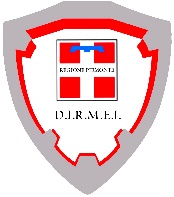 DIPARTIMENTO INTERAZIENDALEfunzionale a valenza regionale“Malattie ed Emergenze Infettive”Direzione Sanità e WelfareSettore Prevenzione e Veterinaria